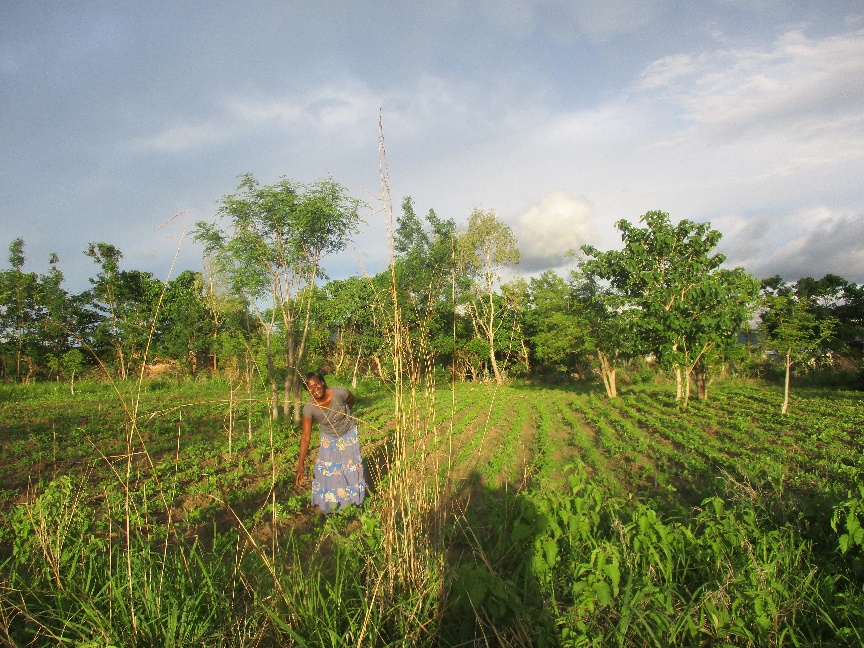 For once the rains are good! Hilda in the flourishing soy bean field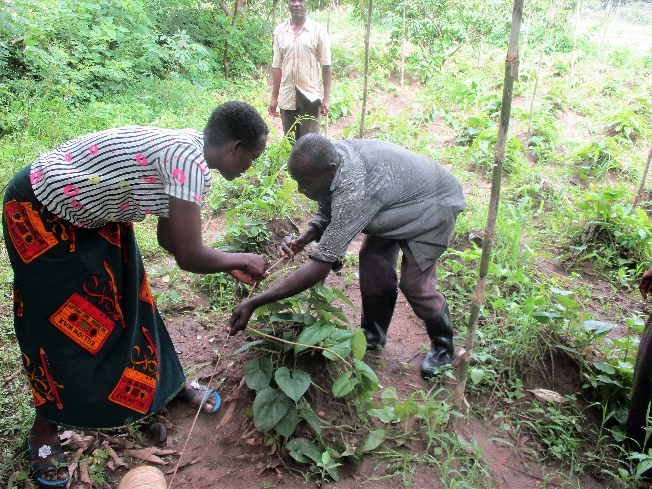 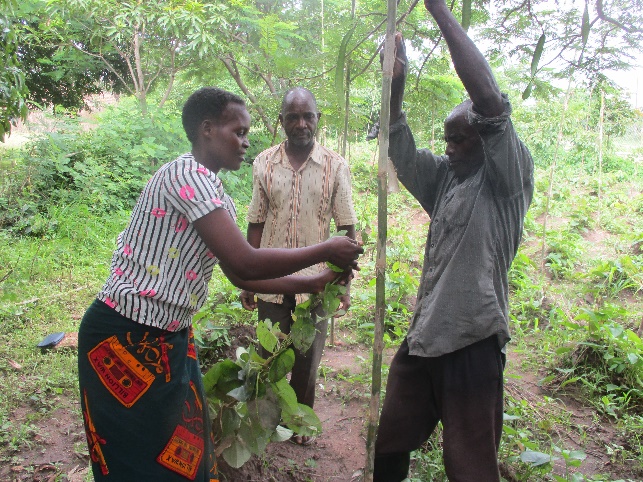 The yam plants are growing well. they must be supported by bamboo stakesPhotos fpr GlobalGiving report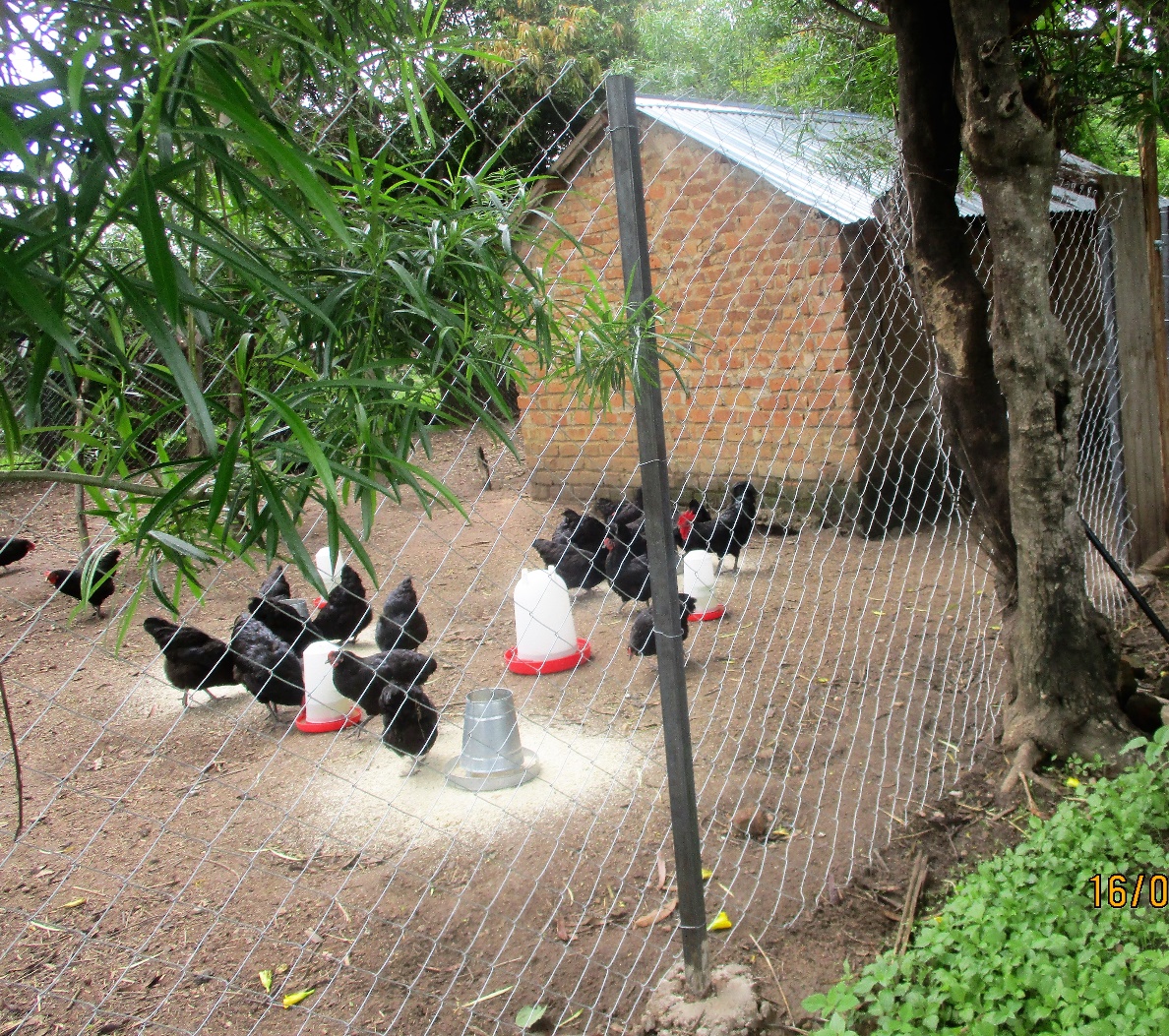 Tiko’s Black Australobe chickens with a new fence